25.02.2020г. на отделении «ОиПП» проведены классные часы в группах 202, Р2.Тема классного часа: «Памяти Защитников Отечества».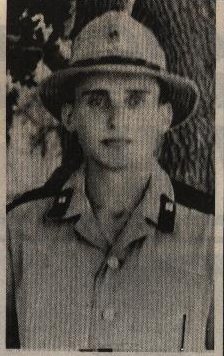 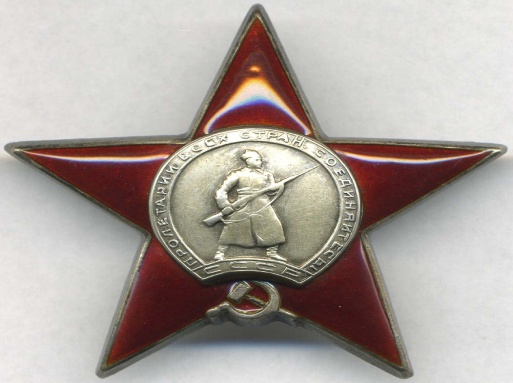 Турьевский Виктор Александрович (10.01.65г.- 12.04.85г.)Родился 10 января 1965 года в городе Златоусте. В 1972 году пошел в школу №25. В 1980 году поступил в СПТУ №28 города Златоуста. До призыва в армию работал на Златоустовском Металлургическом заводе по специальности «Машинист мостового крана». 10мая 1984 года военным комиссариатом города Златоуста был призван в Вооруженные Силы. С июня 1984 года проходил службу в Демократической Республике Афганистан, военной части №51852,командиром отделения комендантской роты. 	12 апреля 1985 года Турьевский Виктор погиб в одном из столкновений с бандформированиями, до конца исполнив свой воинский и интернациональный долг. Указом Президиума Верховного Совета СССР, за мужество и героизм, проявленные при выполнении интернационального долга, награждёнорденом «Красной Звезды» (посмертно). Указом Президента Республики Афганистан награжден медалью «Воину – интернационалисту от благодарного афганского народа». Похоронен на кладбище «Сорочья гора» в городе Златоусте. 25.02.2020г. на отделении «ОиПП» проведены классные часы в группах 202, Р2.Тема классного часа: «День святого Валентина».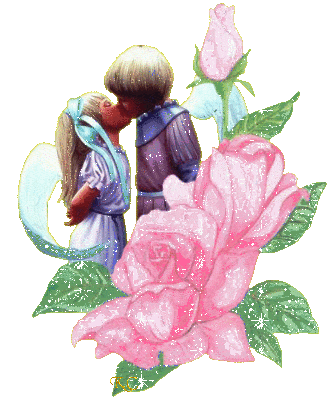 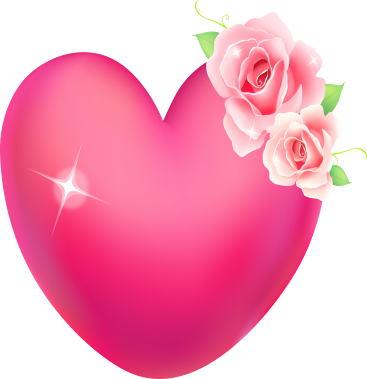 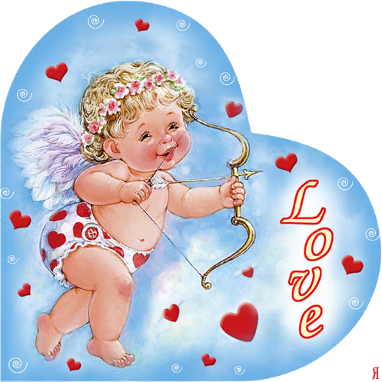 Когда-то люди верили, что такие чувства, как любовь, удача, гнев или опасения, находятся в сердце; позже стали считать, что только чувство любви находится в сердце. Так, в наше время сердце - это символ любви и Дня Святого Валентина. Купидон - Сын Венеры, богини любви. Он может заставить человека влюбиться выстрелом одной из своих волшебных стрел. 25.02.2020г. на отделении «ОиПП» проведены классные часы в группах 202, Р2.Тема классного часа: «Творчество К.Симонова».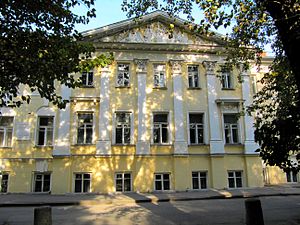 В 16 лет К. Симонов поступил учиться в Литературный институт имени А. М. Горького. Первые три курса отучился на вечернем отделении, потом перевелся на дневное отделение. В 1936 году в журналах "Молодая гвардия" и "Октябрь" были напечатаны первые стихи К.Симонова. Закончив Литературный институт имени А.М.Горького в 1938 году, Константин Симонов поступил в аспирантуру ИФЛИ (Институт истории, философии, литературы).В 1939 году направлен в качестве военного корреспондента на Халхин-Гол. Там он работал в газете «Героическая красноармейская». В командировке поэт пишет цикл стихов «Соседям по юрте». 25.02.2020г. на отделении «ОиПП» проведены классные часы в группах 202, Р2.Тема классного часа: «Аллея Славы Невзгодов».       Андрей Иванович Невзгодов 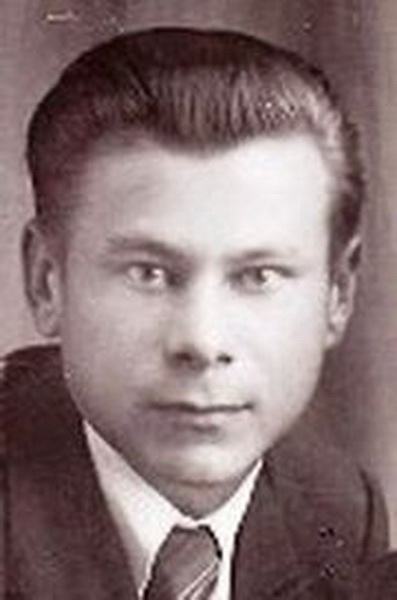 19.10.1919г. – 19.10.1943г. Родился 19 октября 1919 года на хуторе Цыганском в степях Одесской губернии. В Златоуст его семья переехала в 1931 году. Здесь Андрей Иванович вырос, окончил школу и сюда же вернулся в 1940 году после Окончания Челябинского учительского института. Он преподавал русский язык и литературу в школе №8, зарекомендовал себя талантливым педагогом. В июне 1941-го закончился его первый учебный год, а уже в августе он был направлен на краткосрочные курсы офицеров в Челябинск. С 3 ноября 1941 года командир стрелкового взвода младший лейтенант Невзгодов находился в действующей армии. Фронтовые дороги пролегли через Ржев и Вяземск, там Красная армия проводила наступательную операцию, а также через Харьков и Белгород, где она вела тяжёлые оборонительные бои.Данное мероприятие проведено   библиотекарем Л.Н. Коваленко.             Во время проведения классного часа  использовались такие методы как: показ презентации.